PREMIO PERIODISMO 2022
Minuta para estudiantes anexa al proyecto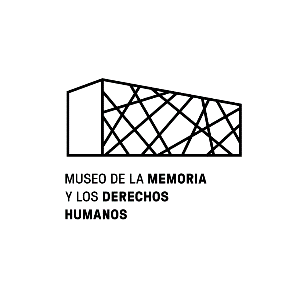 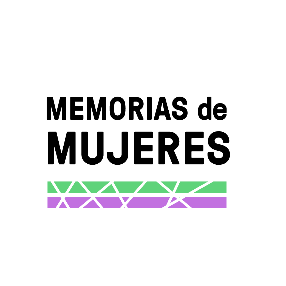 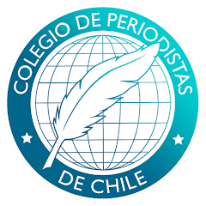 